[EVENT ORGANIZER NAME]			[PHONE][EMAIL] [SPONSOR CONTACT AND ADDRESS]Dear [SPONSOR CONTACT]: We are organizing the Angioma Alliance Walk honoring [HONOREE INFO] to be held on [DATE] at [LOCATION] and would like to offer you the opportunity to become a sponsor. This fundraiser will benefit the non-profit organization Angioma Alliance, the only patient and research organization supporting those affected by cerebral cavernous angiomas. [LOCAL CONNECTION/HONOREE INFO] Ex.: Suzi Doe, an Indianapolis11-year-old, has been diagnosed with this potentially devastating illness, and we are hoping to find real treatments before she is more seriously affected. A cavernous angioma is a raspberry-shaped abnormal blood vessel in the brain that can hemorrhage and cause strokes and seizures in both children and adults. People with hereditary forms of the illness can develop many cavernous angiomas in a lifetime. Currently, brain surgery is the only treatment. Angioma Alliance is working with researchers to develop medications that will prevent hemorrhage and prevent development of more lesions.Even at her young age, Suzi has suffered brain bleeding. [MORE OF HER STORY] Funds from our walk will be used to support Angioma Alliance’s DNA and Tissue bank, a patient registry, an international scientific meeting, and the development of clinical centers of excellence. We are driving research toward a cure! Sponsorship opportunities are listed on the following page.Angioma Alliance is a 501(c)3 non-profit organization. All donations, including gift-in-kind donations, are tax deductible to the extent allowed by law. Our federal EIN is 02-0600697. Collectively, our efforts result in a nationwide community bound together by cavernous angioma, but we don’t let that define us, it only empowers us!  For more information about cavernous angioma and Angioma Alliance go to www.angioma.org. Thank you for your consideration,[EVENT ORGANIZER NAME]Event Organizer[EVENT ORGANIZER CONTACT INFO]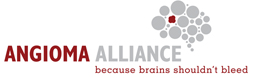 SPONSORSHIP OPPORTUNITIESPresenting Sponsor - $5,000Name and Logo prominently featured on event website, event email blasts, Angioma Alliance webpage, and social media postsLogo as Presenting Sponsor on event bannerLogo printed on walk route signageLogo included on event flyerLogo featured as Presenting Sponsor on back of participant t-shirts10x20’ premier vendor/exhibit space at event to distribute product and promotional materialsSponsor highlighted in all pre- and post-event publicityTen event registrations and ten event t-shirtsGold Sponsor - $2,500Name and Logo featured on event website, event email blasts and social media postsLogo as Presenting Sponsor on event bannerLogo included on event flyerLogo featured prominently on back of participant t-shirtsVendor/exhibit space at event to distribute product and promotional materialsSponsor mentioned in all pre- and post-event publicityFive event registrations and five event t-shirtsSilver Sponsor - $1,000Name and Logo featured on event website, event emails blasts and social media postsLogo as Silver Sponsor on event bannerLogo included on event flyerLogo featured on back of participant t-shirtsVendor/exhibit space at event to distribute product and promotional materialsFive event registrationsBronze Sponsor - $500Logo included on event flyerLogo featured on back of participant t-shirtsTwo event registrationsVendor Sponsor – see belowVendors may sell items at the walkVendors agree to provide 1 item for the walk silent auction/raffleVendors agree to provide their own table/chairs/canopy10’ x 20’_____	$200 - Space without percentage of sales_____ 	$150 - Space with 15% of sales donated_____	$50 - Electricity w/ 2-plug 120V receptacle 10’ x 10’_____	$150 - Space without percentage of sales_____	$100 - Space with 15% percent of sales donated_____	$50 - Electricity w/ 2-plug 120V receptacle SPONSORSHIP COMMITMENT FORMSelect Sponsorship Level: _____ PRESENTING SPONSOR $5,000_____ GOLD SPONSOR $2,500_____ SILVER SPONSOR $1,000_____ BRONZE SPONSOR $500_____ VENDOR SPONSOR 10’ x 20’_____	$200 - Space without percentage of sales_____ 	$150 - Space with 15% of sales donated_____	$50 - Electricity w/ 2-plug 120V receptacle 10’ x 10’_____	$150 - Space without percentage of sales_____	$100 - Space with 15% percent of sales donated_____	$50 - Electricity w/ 2-plug 120V receptacleSPONSOR INFO:Sponsor Name______________________________________Contact Person: ____________________________	Phone: __________________________  Email Address: ______________________________________________Address: _________________________________City/State/Zip: _______________________________________Please send a digital jpg or png file with your logo to [EVENT ORGANIZER] by [PRINTING/T-SHIRT DEADLINE] to receive full benefits of sponsorship.  The event is held rain or shine, therefore no refunds.  Vendor space is available one hour before registration opens.  PAYMENT INFO:____ Check (payable to: Angioma Alliance, sent to address below and received by date of walk).			____ Invoice (Invoice will be sent to address above.  Payment must be received by date of walk.) ____ Credit Card	Name on card: _____________________________ Card #: ________ - ________ - ________ - ________	Expiration date: _____ / _____		CCV: _______	Billing Address, City, St., Zip: _____________________________________________________________Sponsor Signature _____________________________________		Date __________________SUBMIT COMPLETED FORM TO: [EVENT ORGANIZER] by [PRINTING/T-SHIRT DEADLINE] to receive full benefits of sponsorship.